Curriculum VitaeARWA MSc (Clin Chemistry)Permanent registration, the ministry of health Khartoum/Sudan December 2012Personal DataPersonal statement:I am Hard-working professional. I have excellent communication , time management skills, punctual , reliable and do not shy from seeking advice when required, self-motivated , willing to give the best at tasks I am involved in, a team player, however I have no objection to work on my own.I have good leadership skills and decisions making ability, quick to learn and adept.Throughout my life I have been through different kind of experiences that helped to develop my skills and to gain more knowledge in the Medical field.EDUCATIONMaster of medical laboratory science (clinical chemistry) faculty of graduate studies scientific research AlzaiemAlazhari University.2013-2015Completion of Qualifying in Institute of Endemic DiseaseKhartoum University.2007-2008Bachelor of medical laboratory science specialized in clinical chemistryUniversity of Science and Technology/Omdurman Sudan.1998-2003Professional ExperienceCoordinator of the clinical chemistry and full practical in clinical chemistry department/ministry of health /Omdurman maternity hospital.2006-2014I was responsible for the Clinical Chemistry lab(specimen reception, preparation, labeling, checking of sample adequacy, testing of sample, typing  , comment, archiving and report  of result. my duties also included laboratory supervision of staff, reagent and instruments. also I have excellent experience in all of investigation in Routine lab. Administrators  skillsCoordinator of the clinical chemistry department, and responsible for recording and organizing of department meeting, scientific activities and formulating timetables.2015 up to date: Coordinator of QualityControl Management and Training specialize in all nine (9) Medical Laboratory in Omdurman Maternity Hospital /Ministry of Health.I responsible for quality control and quality assurance of all medical laboratory personal, performance of staff, quality of material, reagent, instrument, qualifying of reporting (pre analytical, analytical, post analytical errors) establishing new method. Training of new staff and National service employees keep track of rehabilitation and guidance by gradually lectures to follow up and updating.ResearchAssessment of Adiponectin and Magnesium in Sudanese patient with type 2 diabetesmullets, AlzaiemAlaZhariUniversity for the fulfillment of MSc degree in  Clinical Chemistry. Training1-Neuro Linguistic Programming (NLP)Better Life Center for Training and HR Development.10-12 Nov 20152-Management of Medical WasteContinuing Professional Development Center /Public Administration for Development of Human Resource/Ministry of Health.19-21 Sep 20153-Emotional Freedom Technique (EFT)Better Life Center for Training and HR Development.16-17 Sep 20154-That I amBetter Life Center for Training and HR Development. 18 Aug 20155-Thinking TherapyBetter Life Center for Training and HR Development. 14 Aug 20156-Personology; Reading FacesBetter Life Center for Training and HR Development.07-11 Jun 20157-Professional TrainerBetter Life Center for Training and HR Development. 03-09 May 20158-Law of AttractionBetter Life Center for Training and HR Development. 04-05 Apr 20159-Professional Diploma inMedicalLaboratories Requirements for Quality and Competence.London Academy for development and 7 vision Training and development.24-29Mar 201510-Obstacles to the Implementation of the ISO in the MedicalLaboratory.7vision Training and Development.14 Mar 201511-5s & kaizen for Productivity, Improvement, held in Sudanese Chambers of Industries AssociationworkshopJICA Alumni Association in Sudan(JAAS).9-10 Mar 201512-Strategic Personal PlanningContinuing Professional Development Center.1-4 Mar 201513-Refreshment of Microscopically investigation of Malaria Technique Laboratory Administration / Ministry of health.23-27 Des 201214-Calibration and Preventive Maintenance for Laboratories Divesice and Instrument   Laboratory Administration / Ministry of health.Jul-Oct 201215-Applications of Quality Control in Medical Laboratories in Khartoum StateNational Health Lab /Ministry of health.21-25 Sep 201016-General Quality Control and Application JICA Organization.Omdurman Maternity Hospital /Ministry of Health.7-10 Sep 201017-Method of Diagnosing AIDS Screening Test Omdurman Maternity Hospital /WHO, Preventive Medicine Administration /Ministry of Health.12-14Aug 200818-Importance Application of Quality Control to Improve and Development of Investigation in Medical Laboratory in Khartoum State National Health Lab Quality Management Omdurman Maternity Hospital/Ministry of Health.3-7 Des2007Skills\ activitiesFluent in Arabic & English( speaking, writing and reading). I have an interest in computers and some knowledge of understanding of the software system. Professional MembershipsExecutive Office, JICA Alumni Association in Sudan.Better Life Center for Training and HR Development. Sudanese society of obsteticand  gynaecology.Click to send CV No & get contact details of candidate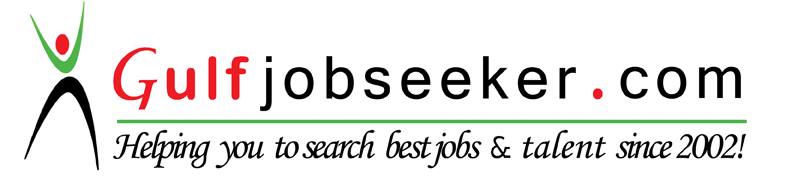 NameArwa Sex	Female